The Woodlands Community Primary SchoolThe Woodlands Community Primary SchoolYear 1/2Topic – Indoor PETopic – Indoor PEGymnasticsKey WordsKey Knowledge and SkillsKey Knowledge and SkillsKey Knowledge and SkillsKey Knowledge and SkillsKey Knowledge and SkillsKnowledgeI know how to carry and place equipment safelyI know that my body feels different when I am exercising and standing stillI know what my body feels like during activities.KnowledgeI know how to carry and place equipment safelyI know that my body feels different when I am exercising and standing stillI know what my body feels like during activities.KnowledgeI know how to carry and place equipment safelyI know that my body feels different when I am exercising and standing stillI know what my body feels like during activities.SkillsI can perform gymnastic actionsI can move safely and change directionI can copy or create a sequence with a beginning middle and endI can perform a range of movements with different parts of my bodyI can link a combination of actions, shapes and balancesI can improve my gymnastic movements by watching, listening and investigating.SkillsI can perform gymnastic actionsI can move safely and change directionI can copy or create a sequence with a beginning middle and endI can perform a range of movements with different parts of my bodyI can link a combination of actions, shapes and balancesI can improve my gymnastic movements by watching, listening and investigating.Gymnastic movements Gymnastic movements Gymnastic movements Gymnastic movements Gymnastic movements Gymnastic movements                    Straight	Curved	Curved                                                   Landing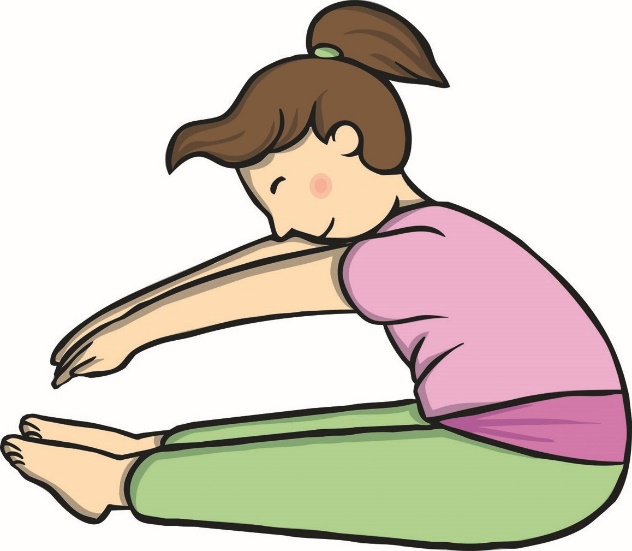 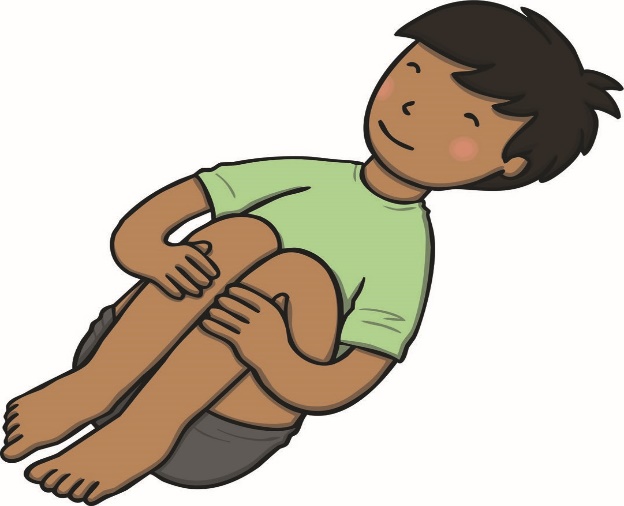 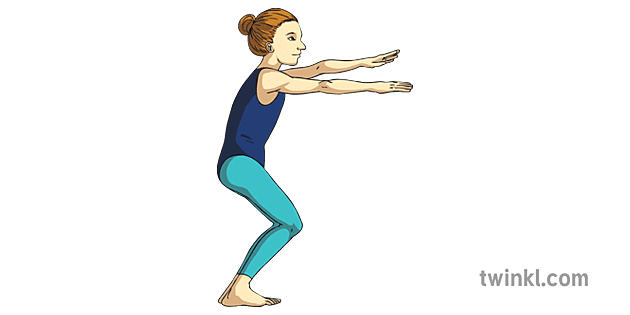 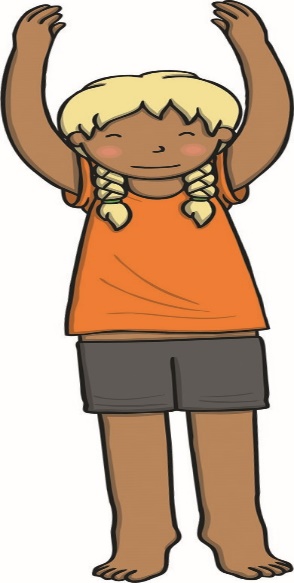                    Straight	Curved	Curved                                                   Landing                   Straight	Curved	Curved                                                   Landing                   Straight	Curved	Curved                                                   Landing                   Straight	Curved	Curved                                                   Landing                   Straight	Curved	Curved                                                   Landing